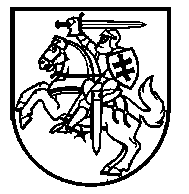 VALSTYBINĖS MOKESČIŲ INSPEKCIJOS 
PRIE LIETUVOS RESPUBLIKOS FINANSŲ MINISTERIJOS 
VIRŠININKASĮSAKYMASDĖL VALSTYBINĖS MOKESČIŲ INSPEKCIJOS PRIE LIETUVOS RESPUBLIKOS FINANSŲ MINISTERIJOS VIRŠININKO 2004 m. balandžio 28 d. ĮSAKYMO Nr. VA-64 „DĖL INFORMAVIMO APIE AKCIZAIS APMOKESTINAMŲ PREKIŲ, KURIOMS NETAIKOMAS AKCIZŲ MOKĖJIMO LAIKINO ATIDĖJIMO REŽIMAS, SIUNTIMĄ Į KITĄ EUROPOS SĄJUNGOS VALSTYBĘ NARĘ ARBA ŠIŲ PREKIŲ GAVIMĄ IŠ KITOS EUROPOS SĄJUNGOS VALSTYBĖS NARĖS“ PAKEITIMO2019 m. sausio 23 d. Nr. VA-5Vilnius1.	Pakeičiu Valstybinės mokesčių inspekcijos prie Lietuvos Respublikos finansų ministerijos viršininko 2004 m. balandžio 28 d. įsakymą Nr. VA-64 „Dėl informavimo apie akcizais apmokestinamų prekių, kurioms netaikomas akcizų mokėjimo laikino atidėjimo režimas, siuntimą į kitą Europos Sąjungos valstybę narę arba šių prekių gavimą iš kitos Europos Sąjungos valstybės narės“ ir jį išdėstau nauja redakcija:„VALSTYBINĖS MOKESČIŲ INSPEKCIJOSPRIE LIETUVOS RESPUBLIKOS FINANSŲ MINISTERIJOSVIRŠININKASĮSAKYMASDĖL INFORMAVIMO APIE PRODUKTŲ SIUNTIMĄ Į KITĄ EUROPOS SĄJUNGOS VALSTYBĘ NARĘ ARBA PRODUKTŲ GAVIMĄ IŠ KITOS EUROPOS SĄJUNGOS VALSTYBĖS NARĖSVadovaudamasi Lietuvos Respublikos akcizų įstatymu ir Valstybinės mokesčių inspekcijos prie Lietuvos Respublikos finansų ministerijos nuostatų, patvirtintų Lietuvos Respublikos finansų ministro 1997 m. liepos 29 d. įsakymu Nr. 110 „Dėl Valstybinės mokesčių inspekcijos prie Lietuvos Respublikos finansų ministerijos nuostatų patvirtinimo“, 18.11 papunkčiu,tvirtinu:1. Informavimo apie produktų siuntimą į kitą Europos Sąjungos valstybę narę arba produktų gavimą iš kitos Europos Sąjungos valstybės narės taisykles (pridedama).2. Patvirtinimo, kad už akcizais apmokestinamas prekes, atgabenamas į Lietuvos Respubliką komerciniams tikslams, akcizų sumokėjimas Lietuvos Respublikoje garantuotas formą FR0652 (pridedama).“2.	Nustatau, kad šis įsakymas įsigalioja 2019 m. gegužės 1 dieną.Viršininkė		Edita JanušienėPATVIRTINTAValstybinės mokesčių inspekcijos prie Lietuvos Respublikos finansų ministerijos viršininko 2004 m. balandžio 28 d. įsakymu Nr. VA-64(Valstybinės mokesčių inspekcijos prie Lietuvos Respublikos finansų ministerijos viršininko 2019 m. sausio 23 d. įsakymo Nr. VA-5 redakcija)INFORMAVIMO APIE PRODUKTŲ SIUNTIMĄ Į KITĄ EUROPOS SĄJUNGOS VALSTYBĘ NARĘ ARBA PRODUKTŲ GAVIMĄ IŠ KITOS EUROPOS SĄJUNGOS VALSTYBĖS NARĖS TAISYKLĖSI SKYRIUSBENDROSIOS NUOSTATOS1.	Informavimo apie produktų siuntimą į kitą Europos Sąjungos valstybę narę arba produktų gavimą iš kitos Europos Sąjungos valstybės narės taisyklės (toliau – Taisyklės) nustato Valstybinės mokesčių inspekcijos prie Lietuvos Respublikos finansų ministerijos (toliau ‒ VMI prie FM) informavimo apie toliau nurodytų produktų siuntimą komerciniams tikslams į kitą Europos Sąjungos valstybę narę (toliau – kita valstybė narė) ir (arba) gavimą komerciniams tikslams iš kitos valstybės narės tvarką:1.1.	etilo alkoholio, alkoholinių gėrimų ir apdoroto tabako, kurie gabenami, netaikant akcizų mokėjimo laikino atidėjimo režimo;1.2.	energinių produktų, nurodytų Lietuvos Respublikos akcizų įstatymo (toliau ‒ Akcizų įstatymas) 2 priede „Energiniai produktai, kuriems taikomi Lietuvos Respublikos akcizų įstatymo reikalavimai dėl akcizais apmokestinamų prekių kontrolės ir gabenimo tarp valstybių narių“, kurie gabenami, netaikant akcizų mokėjimo laikino atidėjimo režimo;1.3.	energinių produktų, nurodytų Akcizų įstatymo 1 priede „Energiniai produktai“ ir klasifikuojamų Kombinuotosios nomenklatūros (toliau – KN) 2019 m. versijos 2707 99 11, 2707 99 19, 2707 99 99, 2710 19 71–2710 19 99, 2710 20 90, 2710 91 00, 2710 99 00, 3403 19 10, 3403 19 80, 3811 21 00, 3814 00, 3817 00, 3819 00 00, 3824 99 92 (kurių sudėtyje yra naftos alyvų arba alyvų, gautų iš bituminių mineralų ir neskirtų naudoti kaip variklių degalai ir šildymui skirtas kuras), 3825 49 00, 3825 50 00 subpozicijose.2.	Taisyklės parengtos, vadovaujantis Akcizų įstatymu.3.	Taisyklėse vartojamos sąvokos:3.1.	Gavėjas ‒ asmuo, komerciniams tikslams:3.1.1. gaunantis, pristatantis arba laikantis pristatymui skirtus, iš kitos valstybės narės į Lietuvos Respubliką atgabenamus Taisyklių 1.1–1.2 papunkčiuose nurodytus produktus arba3.1.2. gaunantis iš kitos valstybės narės į Lietuvos Respubliką atgabenamus Taisyklių 1.3 papunktyje nurodytus produktus.3.2.	Siuntėjas ‒ asmuo, komerciniams tikslams siunčiantis iš Lietuvos Respublikos į kitą valstybę narę Taisyklių 1.1–1.3 papunkčiuose nurodytus produktus.3.3.	Kitos Taisyklėse vartojamos sąvokos atitinka Akcizų įstatyme vartojamas sąvokas.4.	Taisyklės netaikomos:4.1.	siunčiant ir / arba gaunant produktus, nurodytus Taisyklių 1.1–1.3 papunkčiuose, kuriems įforminta atitinkama muitinės procedūra;4.2.	siunčiant ir / arba gaunant produktus, nurodytus Taisyklių 1.3 papunktyje, kurie gabenami pakuotėje, kurios dydis yra mažesnis kaip 210 litrų.II SKYRIUSINFORMAVIMAS APIE PRODUKTŲ, KURIEMS NETAIKOMAS AKCIZŲ MOKĖJIMO LAIKINO ATIDĖJIMO REŽIMAS, SIUNTIMĄ Į KITĄ EUROPOS SĄJUNGOS VALSTYBĘ NARĘ5.	Siuntėjas, prieš pradėdamas produktų, nurodytų Taisyklių 1.1–1.2 papunkčiuose, faktinį išgabenimą iš Lietuvos Respublikoje esančio sandėlio (patalpos) į kitą valstybę narę, Valstybinės mokesčių inspekcijos akcizų informacinėje sistemoje (toliau – AIS) turi pateikti šiuos supaprastinto akcizais apmokestinamų prekių vežimo dokumento (toliau – SAAD) ir kitus su gabenimu susijusius duomenis:5.1.	siuntėjo tipą (juridinis asmuo ar fizinis asmuo), pavadinimą (vardą, pavardę), mokesčių mokėtojo identifikacinį numerį (kodą), pridėtinės vertės mokesčio kodą (jeigu siuntėjas yra registruotas pridėtinės vertės mokesčio mokėtoju), buveinės (gyvenamosios vietos) adresą;5.2.	siuntėjo valstybės kodą;5.3.	gavėjo tipą (juridinis asmuo ar fizinis asmuo), pavadinimą (vardą, pavardę), mokesčių mokėtojo identifikacinį numerį (kodą), pridėtinės vertės mokesčio kodą (jeigu gavėjas yra registruotas pridėtinės vertės mokesčio mokėtoju), buveinės (gyvenamosios vietos) adresą;5.4.	gavėjo valstybės kodą;5.5.	vežėjo tipą (juridinis asmuo ar fizinis asmuo), pavadinimą (vardą, pavardę), mokesčių mokėtojo identifikacinį numerį (kodą), pridėtinės vertės mokesčio kodą (jeigu vežėjas yra registruotas pridėtinės vertės mokesčio mokėtoju), buveinės (gyvenamosios vietos) adresą;5.6.	transporto priemonės registracijos valstybinį numerį (jeigu gabenama kelių transporto priemone) arba kitus transporto priemonę identifikuojančius duomenis (pvz., jeigu gabenama ne kelių transporto priemone – laivo pavadinimą, geležinkelio vagono numerį, orlaivio reiso numerį ir datą ar pan.);5.7.	numatomą produktų, nurodytų Taisyklių 1.1–1.2 papunkčiuose, išsiuntimo iš Lietuvos Respublikoje esančio sandėlio (patalpos) į kitą valstybę narę datą ir laiką;5.8.	produktų, nurodytų Taisyklių 1.1–1.2 papunkčiuose, gabenimo trukmę (pvz., dienomis, valandomis ar kt.);5.9.	produktų, nurodytų Taisyklių 1.1–1.2 papunkčiuose, gabenimo ypatybes (pvz., gabenama kelių transportu);5.10.	produktų, nurodytų Taisyklių 1.1–1.2 papunkčiuose, tarifinę grupę pagal Akcizų įstatyme nurodytų akcizais apmokestinamų prekių tarifinių grupių kodų klasifikatorių, patvirtintą Valstybinės mokesčių inspekcijos prie Lietuvos Respublikos finansų ministerijos viršininko 2002 m. birželio 14 d. įsakymu Nr. 156 „Dėl akcizais apmokestinamų prekių apskaitos“ (toliau – Klasifikatorius);5.11.	produktų, nurodytų Taisyklių 1.1–1.2 papunkčiuose, KN kodą pagal galiojančią KN versiją;5.12.	produktų, nurodytų Taisyklių 1.1–1.2 papunkčiuose, neto masę kilogramais (kg);5.13.	produktų, nurodytų Taisyklių 1.1–1.2 papunkčiuose, aprašymą:5.13.1.	duomenis apie produktus, nurodytus Taisyklių 1.1–1.2 papunkčiuose (pvz., jų pavadinimas, jų faktinė tūrinė alkoholio koncentracija procentais ar kt.);5.13.2.	duomenis apie produktų, nurodytų Taisyklių 1.1–1.2 papunkčiuose, išorines pakuotes (pvz., jų rūšys, ant jų esančios žymos, numeriai ar kt.);5.14.	produktų, nurodytų Taisyklių 1.1–1.2 papunkčiuose, kiekį akcizams apskaičiuoti (pvz., alkoholinių gėrimų ‒ litrais, cigarų, cigarilių ir rūkomojo tabako ‒ kilogramais ir pan.; naftos produktų tankis turi būti nurodomas, esant 15° C temperatūrai);5.15.	kitos valstybės narės, į kurią numatoma išsiųsti produktus, nurodytus Taisyklių 1.1–1.2 papunkčiuose, kompetentingos institucijos pavadinimą ir buveinės adresą;5.16.	Taisyklių 5.15 papunktyje nurodytos institucijos išduoto patvirtinimo, kad už produktus, nurodytus Taisyklių 1.1–1.2 papunkčiuose, akcizai kitoje valstybėje narėje bus sumokėti, mokestinių prievolių įvykdymą užtikrinančio dokumento arba dokumento, suteikiančio teisę gavėjui gauti šiuos produktus be akcizų, datą, numerį ir jo galiojimo laikotarpį (nuo iki; metai, mėnuo, diena);5.17.	duomenis AIS pateikusio fizinio asmens vardą, pavardę ir pareigas.6.	SAAD gali būti:6.1.	parengiamas AIS, tiesiogiai SAAD duomenis įvedant AIS per naudotojo sąsają, ir atspausdintas popieriuje;6.2.	išrašomas asmens apskaitos sistemoje (programoje) ir atspausdintas popieriuje.7.	SAAD duomenys AIS pateikiami vienu iš šių būdų:7.1.	tiesiogiai SAAD duomenis įvedant AIS per naudotoją sąsają;7.2.	naudojant SAAD duomenų rinkmeną, kuri parengta pagal SAAD importo / eksporto failų formatų specifikaciją.8.	Jeigu duomenų, nurodytų Taisyklių 5 punkte, pateikti AIS nėra galimybės dėl AIS ir / arba Valstybinės mokesčių inspekcijos portalo e. VMI autorizuotų elektroninių paslaugų srities Mano VMI (toliau – Mano VMI) neveikimo, tokiu atveju duomenys pateikiami nedelsiant, kai atkuriama galimybė naudotis AIS ir / arba Mano VMI.9.	Duomenys, nurodyti Taisyklių 5 punkte, laikomi pateiktais tik tada, kai jiems suteikiamas statusas „Užregistruotas“.10.	AIS pateikti duomenys, nurodyti Taisyklių 5 punkte, gali būti atšaukiami (pakeičiami) iki SAAD nurodytos produktų, nurodytų Taisyklių 1.1–1.2 papunkčiuose, išsiuntimo datos ir laiko. Po to šie duomenys keičiami tik AIS pateikus paaiškinimą apie tai, kokie duomenys keičiami ir jų keitimo priežastį.11.	Siuntėjas, gavęs pasirašytinai patvirtintą gavėjo ir kitos valstybės narės kompetentingos institucijos įgaliotų asmenų SAAD (jeigu pagal kitos valstybės narės teisės aktus kompetentinga institucija jis turi būti pasirašytinai patvirtintas) ir / arba kitus įrodymus apie produktų, nurodytų Taisyklių 1.1–1.2 papunkčiuose, gavimą, per 5 darbo dienas nuo SAAD ir / arba įrodymų gavimo dienos AIS turi pateikti šiuos duomenis:11.1.	produktų, nurodytų Taisyklių 1.1–1.2 papunkčiuose, gavimo datą ir vietą;11.2.	kitos valstybės narės kompetentingos institucijos įgalioto asmens pasirašymo (patvirtinimo) datą;11.3.	produktų, nurodytų Taisyklių 1.1–1.2 papunkčiuose, kiekio trūkumą arba perteklių (jeigu jis nustatytas);11.4.	kitą kitos valstybės narės pateiktą informaciją, nurodytą grąžinto SAAD A ir B laukuose.12.	Duomenys, nurodyti Taisyklių 11 punkte, laikomi pateiktais tik tada, kai jiems suteikiamas statusas „Pristatytas“.III SKYRIUSPATVIRTINIMO, KAD UŽ AKCIZAIS APMOKESTINAMAS PREKES, GAUNAMAS LIETUVOS RESPUBLIKOJE KOMERCINIAMS TIKSLAMS, AKCIZŲ SUMOKĖJIMAS LIETUVOS RESPUBLIKOJE GARANTUOTAS, IŠDAVIMAS13.	Gavėjas, prieš gaudamas iš kitos valstybės narės į Lietuvos Respublikoje esantį sandėlį (patalpą) produktų, nurodytų Taisyklių 1.1–1.2 papunkčiuose, VMI prie FM turi pateikti prašymą išduoti Patvirtinimą, kad už akcizais apmokestinamas prekes, atgabenamas į Lietuvos Respubliką komerciniams tikslams, akcizų sumokėjimas Lietuvos Respublikoje garantuotas, kurio forma FR0652 patvirtinta įsakymu, kuriuo tvirtinamos Taisyklės (toliau – Patvirtinimas).14.	Prašymas Valstybinei mokesčių inspekcijai pateikiamas per Mano VMI, vadovaujantis Valstybinės mokesčių inspekcijos portalo e. VMI autorizuotų elektroninių paslaugų srities Mano VMI naudojimo taisyklių, patvirtintų Valstybinės mokesčių inspekcijos prie Lietuvos Respublikos finansų ministerijos viršininko 2012 m. spalio 3 d. įsakymu Nr. VA-91 „Dėl Valstybinės mokesčių inspekcijos portalo e. VMI autorizuotų elektroninių paslaugų srities Mano VMI naudojimo taisyklių patvirtinimo“, nustatyta tvarka. Prašymą nagrinėja VMI prie FM.15.	Prašyme nurodoma:15.1.	Lietuvos Respublikoje esančio sandėlio (patalpos), į kurį numatoma atgabenti produktus, nurodytus Taisyklių 1.1–1.2 papunkčiuose, adresas;15.2.	gavėjo kontaktinio asmens (fizinio asmens) vardas, pavardė;15.3.	siuntėjo pavadinimas (jeigu siuntėjas yra juridinis asmuo) arba vardas ir pavardė (jeigu siuntėjas yra fizinis asmuo);15.4.	siuntėjo mokesčių mokėtojo numeris, kurio identifikavimo tipas yra TIN (angl. taxpayer‘s identification number), arba pridėtinės vertės mokesčio mokėtojo kodas (jeigu siuntėjas yra registruotas pridėtinės vertės mokesčio mokėtoju), kurio identifikavimo tipas yra NVAT (angl. value added tax number);15.5.	siuntėjo buveinės (jeigu siuntėjas yra juridinis asmuo) arba gyvenamosios vietos (jeigu siuntėjas yra fizinis asmuo) adresas;15.6.	valstybė, kurioje yra siuntėjo buveinė (jeigu siuntėjas yra juridinis asmuo) arba gyvenamoji vieta (jeigu siuntėjas yra fizinis asmuo);15.7.	siuntėjo telefono numeris (-iai);15.8.	siuntėjo fakso numeris (-iai);15.9.	siuntėjo elektroninio pašto adresas (-ai);15.10.	produktų, nurodytų Taisyklių 1.1–1.2 papunkčiuose, pavadinimas;15.11.	produktų, nurodytų Taisyklių 1.1–1.2 papunkčiuose, tarifinės grupės pavadinimas pagal Klasifikatorių;15.12.	produktų, nurodytų Taisyklių 1.1–1.2 papunkčiuose, tarifinės grupės kodas pagal Klasifikatorių;15.13.	produktų, nurodytų Taisyklių 1.1–1.2 papunkčiuose, KN kodas pagal galiojančią KN versiją;15.14.	produktų, nurodytų Taisyklių 1.1–1.2 papunkčiuose, kiekis (skaičius, svoris arba tūris);15.15.	produktų, nurodytų Taisyklių 1.1–1.2 papunkčiuose, kiekio mato vienetas (litras, kilogramas, tona ar pan.);15.16.	produktų, nurodytų Taisyklių 1.1–1.2 papunkčiuose, tankis, išreikštas kilogramais kubiniam metrui (kg/m3) (nurodoma, kai numatoma atgabenti energinius produktus; naftos produktų tankis turi būti nurodomas, esant 15° C temperatūrai);15.17.	didžiausia mažmeninė kaina, nurodyta ant cigarečių pakuotės (nurodoma, kai numatoma atgabenti cigaretes);15.18.	cigarečių kiekis vienetais (vnt.) pakuotėje (nurodoma, kai numatoma atgabenti cigaretes); 15.19.	etilo alkoholio ir alkoholinių gėrimų faktinė tūrinė alkoholio koncentracija procentais (%), esant 20° C temperatūrai (nurodoma, kai numatoma atgabenti etilo alkoholį arba alkoholinius gėrimus);15.20.	biologinės kilmės žaliavų dalis procentais (%) (nurodoma, kai numatoma atgabenti energinius produktus);15.21.	produktų, nurodytų Taisyklių 1.1–1.2 papunkčiuose, masė kilogramais (kg), neskaičiuojant pakuotės svorio (nurodoma, kai numatoma atgabenti kitą apdorotą tabaką);15.22.	produktų, nurodytų Taisyklių 1.1–1.2 papunkčiuose, kiekis akcizams apskaičiuoti;15.23.	produktų, nurodytų Taisyklių 1.1–1.2 papunkčiuose, kiekio mato vienetas akcizams apskaičiuoti;15.24.	prašymo pateikimo metu galiojantis akcizų tarifas, taikomas produktams, nurodytiems Taisyklių 1.1–1.2 papunkčiuose;15.25.	apskaičiuota akcizų suma už produktus, nurodytus Taisyklių 1.1–1.2 papunkčiuose, kuri turi būti nurodoma skaičiais ir valiuta, kuri Lietuvos Respublikoje yra teisėta mokėjimo priemonė einamuoju laikotarpiu;15.26.	mokestinių prievolių užtikrinimo būdas (laidavimas, garantija ar piniginis užstatas), kuriuo gavėjas užtikrina akcizų sumokėjimą už numatomus gauti iš kitos valstybės narės produktus, nurodytus Taisyklių 1.1–1.2 papunkčiuose;15.27.	mokestinių prievolių įvykdymo užtikrinimo būdo suma, kuri turi būti nurodoma skaičiais ir valiuta, kuri Lietuvos Respublikoje yra teisėta mokėjimo priemonė einamuoju laikotarpiu;15.28.	Taisyklių 15.27 papunktyje įrašyta mokestinių prievolių įvykdymo užtikrinimo būdo suma, kuri turi būti nurodoma žodžiais ir valiuta, kuri Lietuvos Respublikoje yra teisėta mokėjimo priemonė einamuoju laikotarpiu.16.	Mokestinių prievolių įvykdymo užtikrinimo dokumentai bei su jais susiję kiti dokumentai priimami, registruojami, naudojami ir grąžinami Akcizų sumokėjimą užtikrinančių dokumentų priėmimo, registravimo ir naudojimo taisyklių, patvirtintų Valstybinės mokesčių inspekcijos prie Lietuvos Respublikos finansų ministerijos viršininko 2002 m. birželio 25 d. įsakymu Nr. 174 „Dėl akcizų sumokėjimą užtikrinančių dokumentų priėmimo, registravimo ir naudojimo taisyklių“, nustatyta tvarka.17.	VMI prie FM prašymo nagrinėjimo metu turi pareikalauti pateikti papildomų dokumentų (duomenų), jeigu:17.1.	prašyme pateikti neteisingi ir / arba ne visi duomenys;17.2.	kartu su prašymu pateikti neteisingi ir / arba ne visi Taisyklių 16 punkte nurodyti dokumentai.18.	VMI prie FM per 10 darbo dienų nuo prašymo gavimo dienos turi:18.1.	per Mano VMI išduoti Patvirtinimą;18.2.	priimti Sprendimą neišduoti Patvirtinimo, kurio pavyzdinė forma yra patvirtinta Taisyklių priede, ir jį pateikti per Mano VMI. Sprendimas neišduoti Patvirtinimo nepateikiamas per Mano VMI, jeigu jis priimamas dėl Taisyklių 19.3 papunktyje nurodytos priežasties.19.	Patvirtinimas neišduodamas, jeigu:19.1.	pateikiami neteisingi ir / arba ne visi duomenys ir / ar dokumentai (įskaitant tuos atvejus, kai nepateikiama laidavimo (garantijos) dokumento arba piniginio užstato sumokėjimo patvirtinimo kopija arba pateikiama laidavimo (garantijos) dokumento arba piniginio užstato sumokėjimo patvirtinimo kopija, kurioje nurodyta laidavimo (garantijos) arba piniginio užstato suma yra mažesnė negu VMI prie FM už vidutinį produktų, nurodytų Taisyklių 1.1–1.2 papunkčiuose, kiekį, vadovaujantis Už iš kitos valstybės narės numatomas gauti prekes Lietuvos Respublikoje mokėtinų akcizų sumokėjimo užtikrinimo taisyklių, patvirtintų Lietuvos Respublikos Vyriausybės 2002 m. birželio 4 d. nutarimu Nr. 821 „Dėl Akcizų įstatymo nuostatų įgyvendinimo“, nustatyta tvarka, apskaičiuota suma;19.2.	nustatoma, kad gavėjas neturi teisės vykdyti veiklos su numatomais gauti produktais, nurodytais Taisyklių 1.1–1.2 papunkčiuose, (pvz., neturi leidimo (licencijos) ar pan.);19.3.	asmuo yra išregistruotas iš Mokesčių mokėtojų registro Mokesčių mokėtojų registro nuostatų, patvirtintų Lietuvos Respublikos Vyriausybės 2000 m. rugsėjo 6 d. nutarimu Nr. 1059 „Dėl Mokesčių mokėtojų registro įsteigimo ir jo nuostatų patvirtinimo“, nustatyta tvarka.IV SKYRIUSINFORMAVIMAS APIE PRODUKTŲ, KURIEMS NETAIKOMAS AKCIZŲ MOKĖJIMO LAIKINO ATIDĖJIMO REŽIMAS, GAVIMĄ, PRISTATYMĄ AR LAIKYMĄ PRISTATYMUI, GAVIMO PAVIRTINIMAS IR ŽYMĖJIMAS SUPAPRASTINTAME AKCIZAIS APMOKESTINAMŲ PREKIŲ VEŽIMO DOKUMENTE20.	Gavėjas, iš kitos valstybės narės į Lietuvos Respublikoje esantį sandėlį (patalpą) gaunantis produktus, nurodytus Taisyklių 1.1–1.2 papunkčiuose, AIS turi pateikti šiuos SAAD ir kitus su gabenimu susijusius duomenis:20.1.	SAAD numerį;20.2.	siuntėjo tipą (juridinis asmuo ar fizinis asmuo), pavadinimą (vardą, pavardę), mokesčių mokėtojo identifikacinį numerį (kodą), pridėtinės vertės mokesčio kodą (jeigu siuntėjas yra registruotas pridėtinės vertės mokesčio mokėtoju), buveinės (gyvenamosios vietos) adresą;20.3.	siuntėjo valstybės kodą;20.4.	gavėjo tipą (juridinis asmuo ar fizinis asmuo), pavadinimą (vardą, pavardę), mokesčių mokėtojo identifikacinį numerį (kodą), pridėtinės vertės mokesčio kodą (jeigu gavėjas yra registruotas pridėtinės vertės mokesčio mokėtoju), buveinės (gyvenamosios vietos) adresą;20.5.	gavėjo valstybės kodą;20.6.	vežėjo tipą (juridinis asmuo ar fizinis asmuo), pavadinimą (vardą, pavardę), mokesčių mokėtojo identifikacinį numerį (kodą), pridėtinės vertės mokesčio kodą (jeigu vežėjas yra registruotas pridėtinės vertės mokesčio mokėtoju), buveinės (gyvenamosios vietos) adresą;20.7.	numatomą produktų, nurodytų Taisyklių 1.1–1.2 papunkčiuose, išsiuntimo iš kitos valstybės narės į Lietuvos Respubliką datą ir laiką;20.8.	numatomą produktų, nurodytų Taisyklių 1.1–1.2 papunkčiuose, pristatymo į Lietuvos Respublikoje esantį sandėlį (patalpą) datą ir laiką;20.9.	produktų, nurodytų Taisyklių 1.1–1.2 papunkčiuose, tarifinę grupę pagal Klasifikatorių;20.10.	produktų, nurodytų Taisyklių 1.1–1.2 papunkčiuose, KN kodą pagal galiojančią KN versiją;20.11.	produktų, nurodytų Taisyklių 1.1–1.2 papunkčiuose, neto masę kilogramais (kg);20.12.	produktų, nurodytų Taisyklių 1.1–1.2 papunkčiuose, aprašymą:20.12.1.	duomenis apie produktus, nurodytus Taisyklių 1.1–1.2 papunkčiuose, (pvz., jų pavadinimas, jų faktinė tūrinė alkoholio koncentracija procentais ar kt.);20.12.2.	duomenis apie produktų, nurodytų Taisyklių 1.1–1.2 papunkčiuose, išorines pakuotes (pvz., jų rūšys, ant jų esančios žymos, numeriai ar kt.);20.13.	produktų, nurodytų Taisyklių 1.1–1.2 papunkčiuose, kiekį akcizams apskaičiuoti (pvz., alkoholinių gėrimų ‒ litrais, cigarų, cigarilių ir rūkomojo tabako ‒ kilogramais ir pan.; naftos produktų tankis turi būti nurodomas, esant 15° C temperatūrai).21.	Gavėjas duomenis, nurodytus Taisyklių 20 punkte, AIS turi pateikti:21.1.	per 5 darbo dienas nuo faktinio produktų, nurodytų Taisyklių 1.1 papunktyje, gavimo dienos;21.2.	prieš produktų, nurodytų Taisyklių 1.2 papunktyje, atgabenimą į Lietuvos Respublikos teritoriją.22.	Duomenys, nurodyti Taisyklių 20 punkte, AIS pateikiami Taisyklių 7 punkto nustatyta tvarka.23.	Jeigu duomenų, nurodytų Taisyklių 20 punkte, pateikti AIS nėra galimybės dėl AIS ir / arba Mano VMI neveikimo, tokiu atveju duomenys pateikiami nedelsiant, kai atkuriama galimybė naudotis AIS ir / arba Mano VMI.24.	Duomenys, nurodyti Taisyklių 20 punkte, laikomi pateiktais tik tada, kai jiems suteikiamas statusas „Užregistruotas“.25.	Gavėjas, faktiškai gavęs produktų, nurodytų Taisyklių 1.1–1.2 papunkčiuose, šių produktų gavimo faktą SAAD B lauke „Gavimo patvirtinimas“ privalo patvirtinti 1992 m. gruodžio 17 d. Komisijos reglamento (EEB) 3649/92 dėl supaprastinto administracinio lydraščio, skirto Bendrijos viduje judantiems akcizu apmokestinamiems produktams, kurie išleisti vartojimui išsiuntimo valstybėje narėje, nustatyta tvarka. Kai iš kitos valstybės narės gautų produktų, nurodytų Taisyklių 1.1–1.2 papunkčiuose, kiekis nesutampa su SAAD nurodytu produktų kiekiu, gavėjas turi pažymėti produktų, nurodytų Taisyklių 1.1–1.2 papunkčiuose, gavimo faktą, nurodyti faktiškai gautą šių produktų kiekį SAAD B lauke „Gavimo patvirtinimas“ ir įrašyti savo pastabas.26.	Gavėjas, faktiškai gavęs produktų, nurodytų Taisyklių 1.1–1.2 papunkčiuose, AIS turi pateikti šiuos duomenis:26.1.	produktų, nurodytų Taisyklių 1.1–1.2 papunkčiuose, gavimo datą ir vietą;26.2.	gavėjo ar jo įgalioto asmens (fizinio asmens), SAAD pažymėjusio Taisyklių 25 punkte nurodytus duomenis, vardą ir pavardę;26.3.	produktų, nurodytų Taisyklių 1.1–1.2 papunkčiuose, kiekio trūkumą arba perteklių (jeigu jis nustatytas).27.	Gavėjas duomenis, nurodytus Taisyklių 26 punkte, AIS turi pateikti:27.1.	per 5 darbo dienas nuo faktinio produktų, nurodytų Taisyklių 1.1 papunktyje, gavimo dienos;27.2.	ne vėliau kaip kitą darbo dieną po produktų, nurodytų Taisyklių 1.2 papunktyje, gavimo dienos.28.	Duomenys, nurodyti Taisyklių 26 punkte, laikomi pateiktais tik tada, kai jiems suteikiamas statusas „Pristatytas“.29.	Gavėjas per 5 darbo dienas nuo antro ir trečio SAAD egzempliorių gavimo dienos turi juos pateikti VMI prie FM. VMI prie FM valstybės tarnautojas ar darbuotojas, dirbantis pagal darbo sutartį, patikrina SAAD duomenis ir spaudu pažymi SAAD 2 ir 3 egzempliorius, kuriuose yra gavėjo įgaliotų asmenų patvirtinimai apie produktų, nurodytų Taisyklių 1.1–1.2 papunkčiuose, gavimą, ir nurodo savo pareigas, vardą, pavardę, datą bei pasirašo. SAAD žymėti skirtame spaude turi būti ženklai, kurie identifikuotų VMI prie FM darbuotoją, kuriam priskirtas spaudas. Pažymėti SAAD 2 ir 3 egzemplioriai grąžinami gavėjui. SAAD duomenims AIS suteikiamas statusas „Patvirtintas“.V SKYRIUSINFORMAVIMAS APIE KITŲ PRODUKTŲ SIUNTIMĄ30.	Siuntėjas, prieš pradėdamas produktų, nurodytų Taisyklių 1.3 papunktyje, ir gabenamų kelių transportu, faktinį išgabenimą iš Lietuvos Respublikoje esančio sandėlio (patalpos) į kitą valstybę narę, AIS turi pateikti šiuos krovinio gabenimo dokumento ir kitus su gabenimu susijusius duomenis:30.1.	krovinio gabenimo dokumento numerį;30.2.	siuntėjo pavadinimą (vardą, pavardę), mokesčių mokėtojo identifikacinį numerį (kodą), pridėtinės vertės mokesčio kodą (jeigu siuntėjas yra registruotas pridėtinės vertės mokesčio mokėtoju), buveinės (gyvenamosios vietos) adresą;30.3.	gavėjo pavadinimą (vardą, pavardę), mokesčių mokėtojo identifikacinį numerį (kodą), pridėtinės vertės mokesčio kodą (jeigu gavėjas yra registruotas pridėtinės vertės mokesčio mokėtoju), buveinės (gyvenamosios vietos) adresą;30.4.	vežėjo pavadinimą (vardą, pavardę), mokesčių mokėtojo identifikacinį numerį (kodą), pridėtinės vertės mokesčio kodą (jeigu vežėjas yra registruotas pridėtinės vertės mokesčio mokėtoju), buveinės (gyvenamosios vietos) adresą;30.5.	transporto priemonės registracijos valstybinį numerį;30.6.	produktų, nurodytų Taisyklių 1.3 papunktyje, pakrovimo vietą Lietuvos Respublikoje;30.7.	numatomą produktų, nurodytų Taisyklių 1.3 papunktyje, išsiuntimo iš Lietuvos Respublikos esančio sandėlio (patalpos) į kitą valstybę narę datą ir laiką;30.8.	numatomą produktų, nurodytų Taisyklių 1.3 papunktyje, išgabenimo iš Lietuvos Respublikos teritorijos į kitą valstybę narę datą ir laiką;30.9.	numatomą produktų, nurodytų Taisyklių 1.3 papunktyje, pristatymo į kitą valstybę narę datą ir laiką;30.10.	produktų, nurodytų Taisyklių 1.3 papunktyje, tarifinę grupę pagal Klasifikatorių;30.11.	produktų, nurodytų Taisyklių 1.3 papunktyje, KN kodą pagal galiojančią KN versiją;30.12.	produktų, nurodytų Taisyklių 1.3 papunktyje, neto masę kilogramais (kg);30.13.	produktų, nurodytų Taisyklių 1.3 papunktyje, aprašymą:30.13.1.	duomenis apie produktus, nurodytus Taisyklių 1.3 papunktyje, (pvz., jų pavadinimas ar kt.);30.13.2.	duomenis apie produktų, nurodytų Taisyklių 1.3 papunktyje, išorines pakuotes (pvz., jų rūšys, ant jų esančios žymos, numeriai ar kt.).31.	Duomenys, nurodyti Taisyklių 30 punkte, AIS pateikiami Taisyklių 7 punkto nustatyta tvarka.32.	Jeigu duomenų, nurodytų Taisyklių 30 punkte, pateikti AIS nėra galimybės dėl AIS ir / arba Mano VMI neveikimo, tokiu atveju duomenys pateikiami VMI prie FM elektroninio pašto adresu AISgabenimai@vmi.lt, o AIS pateikiami nedelsiant, kai atkuriama galimybė naudotis AIS ir / arba Mano VMI.33.	Duomenys, nurodyti Taisyklių 30 punkte, laikomi pateiktais tik tada, kai jiems suteikiamas statusas „Užregistruotas“.34.	AIS pateikti duomenys, nurodyti Taisyklių 30 punkte, gali būti atšaukiami (pakeičiami) iki krovinio gabenimo dokumente nurodytos produktų, nurodytų Taisyklių 1.3 papunktyje, išsiuntimo datos ir laiko. Po to šie duomenys keičiami tik AIS pateikus paaiškinimą apie tai, kokie duomenys keičiami ir jų keitimo priežastį.VI SKYRIUSINFORMAVIMAS APIE KITŲ PRODUKTŲ GAVIMĄ35.	Gavėjas, prieš gaudamas iš kitos valstybės narės į Lietuvos Respublikos teritoriją produktų, nurodytų Taisyklių 1.3 papunktyje, ir gabenamų kelių transportu, AIS turi pateikti šiuos krovinio gabenimo dokumento ir kitus su gabenimu susijusius duomenis:35.1.	krovinio gabenimo dokumento numerį;35.2.	siuntėjo pavadinimą (vardą, pavardę), mokesčių mokėtojo identifikacinį numerį (kodą), pridėtinės vertės mokesčio kodą (jeigu siuntėjas yra registruotas pridėtinės vertės mokesčio mokėtoju), buveinės (gyvenamosios vietos) adresą;35.3.	gavėjo pavadinimą (vardą, pavardę), mokesčių mokėtojo identifikacinį numerį (kodą), pridėtinės vertės mokesčio kodą (jeigu gavėjas yra registruotas pridėtinės vertės mokesčio mokėtoju), buveinės (gyvenamosios vietos) adresą;35.4.	vežėjo pavadinimą (vardą, pavardę), mokesčių mokėtojo identifikacinį numerį (kodą), pridėtinės vertės mokesčio kodą (jeigu vežėjas yra registruotas pridėtinės vertės mokesčio mokėtoju), buveinės (gyvenamosios vietos) adresą;35.5.	transporto priemonės registracijos valstybinį numerį;35.6.	produktų, nurodytų Taisyklių 1.3 papunktyje, pakrovimo vietą;35.7.	numatomą produktų, nurodytų Taisyklių 1.3 papunktyje, išsiuntimo iš kitos valstybės narės į Lietuvos Respubliką datą ir laiką;35.8.	numatomą produktų, nurodytų Taisyklių 1.3 papunktyje, pristatymo į Lietuvos Respublikoje esantį sandėlį (patalpą) datą ir laiką;35.9.	produktų, nurodytų Taisyklių 1.3 papunktyje, tarifinę grupę pagal Klasifikatorių;35.10.	produktų, nurodytų Taisyklių 1.3 papunktyje, KN kodą pagal galiojančią KN versiją;35.11.	produktų, nurodytų Taisyklių 1.3 papunktyje, neto masę kilogramais (kg);35.12.	produktų, nurodytų Taisyklių 1.3 papunktyje, aprašymą:35.12.1.	duomenis apie produktus, nurodytus Taisyklių 1.3 papunktyje, (pvz., jų pavadinimas ar kt.);35.12.2.	duomenis apie produktų, nurodytų Taisyklių 1.3 papunktyje, išorines pakuotes (pvz., jų rūšys, ant jų esančios žymos, numeriai ar kt.).36.	Duomenys, nurodyti Taisyklių 35 punkte, AIS pateikiami Taisyklių 7 punkto nustatyta tvarka.37.	Jeigu duomenų, nurodytų Taisyklių 35 punkte, pateikti AIS nėra galimybės dėl AIS ir / arba Mano VMI neveikimo, tokiu atveju duomenys pateikiami VMI prie FM elektroninio pašto adresu AISgabenimai@vmi.lt, o AIS pateikiami nedelsiant, kai atkuriama galimybė naudotis AIS.38.	AIS pateikti duomenys, nurodyti Taisyklių 35 punkte, gali būti atšaukiami (pakeičiami) iki krovinio gabenimo dokumente nurodytos produktų, nurodytų Taisyklių 1.3 papunktyje, išsiuntimo datos ir laiko. Po to šie duomenys keičiami tik AIS pateikus paaiškinimą apie tai, kokie duomenys keičiami ir jų keitimo priežastį.39.	Duomenys, nurodyti Taisyklių 35 punkte, laikomi pateiktais tik tada, kai jiems suteikiamas statusas „Užregistruotas“.40.	Gavėjęs, faktiškai gavęs produktus, nurodytus Taisyklių 1.3 papunktyje, ne vėliau kaip kitą darbo dieną AIS pateikia šiuos duomenis:40.1.	produktų, nurodytų Taisyklių 1.3 papunktyje, gavimo datą ir vietą;40.2.	produktų, nurodytų Taisyklių 1.3 papunktyje, kiekio trūkumą arba perteklių (jeigu jis nustatytas);40.3.	produktų, nurodytų Taisyklių 1.3 papunktyje, gavimo duomenis teikiančio fizinio asmens vardą ir pavardę.41.	Duomenys, nurodyti Taisyklių 40 punkte, laikomi pateiktais, kai jiems yra suteikiamas statusas „Pristatytas“.VII SKYRIUSBAIGIAMOSIOS NUOSTATOS42.	Jeigu vienu SAAD ar kitu gabenimo dokumentu kartu gabenami Taisyklių 1.1 ir 1.2 arba 1.3 papunkčiuose nurodyti produktai, tokiu atveju gabenimo duomenys apie kiekvieną skirtingos kategorijos produktą AIS turi būti pateikiami atskirai.43.	AIS naudotojais asmenys registruojami Valstybinės mokesčių inspekcijos akcizų informacinės sistemos naudotojų registravimo taisyklių, patvirtintų Valstybinės mokesčių inspekcijos prie Lietuvos Respublikos finansų ministerijos viršininko 2002 m. birželio 17 d. įsakymu Nr. 157 „Dėl akcizais apmokestinamų prekių sandėlių registravimo“, nustatyta tvarka.44.	Už Taisyklių nevykdymą ar netinkamą vykdymą atsakoma Lietuvos Respublikos teisės aktų nustatyta tvarka._______________Informavimo apie produktų siuntimą į kitą Europos Sąjungos valstybę narę arba produktų gavimą iš kitos Europos Sąjungos valstybės narės taisykliųpriedasVALSTYBINĖ MOKESČIŲ INSPEKCIJAPRIE LIETUVOS RESPUBLIKOS FINANSŲ MINISTERIJOSSPRENDIMASNEIŠDUOTI PATVIRTINIMO, KAD UŽ AKCIZAIS APMOKESTINAMAS PREKES, ATGABENAMAS Į LIETUVOS RESPUBLIKĄ KOMERCINIAMS TIKSLAMS, AKCIZŲ SUMOKĖJIMAS LIETUVOS RESPUBLIKOJE GARANTUOTAS[Dokumento data] [Dokumento numeris]Vadovaudamasis / (-i) Informavimo apie produktų siuntimą į kitą Europos Sąjungos valstybę narę arba produktų gavimą iš kitos Europos Sąjungos valstybės narės taisyklių, patvirtintų Valstybinės mokesčių inspekcijos prie Lietuvos Respublikos finansų ministerijos viršininko 2004 m. balandžio 28 d. įsakymu Nr. VA-64 „Dėl informavimo apie produktų siuntimą į kitą Europos Sąjungos valstybę narę arba produktų gavimą iš kitos Europos Sąjungos valstybės narės“, ____________ punktu (papunkčiu),nusprendžiu [nurodomas asmens pavadinimas (vardas, pavardė)] neišduoti Patvirtinimo, kad už akcizais apmokestinamas prekes, atgabenamas į Lietuvos Respubliką komerciniams tikslams, akcizų sumokėjimas Lietuvos Respublikoje garantuotas.[nurodomos sprendimo neišduoti Patvirtinimo, kad už akcizais apmokestinamas prekes, atgabenamas į Lietuvos Respubliką komerciniams tikslams, akcizų sumokėjimas Lietuvos Respublikoje garantuotas priežastys]Sprendimas gali būti skundžiamas [nurodoma sprendimo priėmimo metu galiojanti apskundimo tvarka].FR0652 forma patvirtinta Valstybinės mokesčių inspekcijos prie Lietuvos Respublikos finansų ministerijos viršininko 2004 m. balandžio 28 d. įsakymu Nr. VA-64(Valstybinės mokesčių inspekcijos prie Lietuvos Respublikos finansų ministerijos viršininko 2019 m. sausio 23 d. įsakymo Nr. VA-5 redakcija)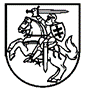 VALSTYBINĖ MOKESČIŲ INSPEKCIJAPRIE LIETUVOS RESPUBLIKOS FINANSŲ MINISTERIJOSPATVIRTINIMAS, KAD UŽ AKCIZAIS APMOKESTINAMAS PREKES, ATGABENAMAS Į LIETUVOS RESPUBLIKĄ KOMERCINIAMS TIKSLAMS, AKCIZŲ SUMOKĖJIMAS LIETUVOS RESPUBLIKOJE GARANTUOTASDocumentation of Guarantee/Documentation de garantie / Nachweis der Sicherheitsleistung________________ Nr. ___________________(data)                           (registracijos numeris)Galioja iki _________(data)Date of expiry/Date d‘expiration/Datum des Ablaufs______________[įgalioto asmens pareigų pavadinimas][vardas, pavardė]Gavėjas1. Pavadinimas / vardas, pavardė (pridėtinės vertės mokesčio (toliau – PVM) mokėtojo kodas)2. Mokesčių mokėtojo identifikacinis numerisGavėjas3. Adresas4. Kontaktinio asmens vardas, pavardėGavėjas5. Pristatymo vieta6. Gavėjo kontaktinio asmensTelefono numerisFakso numerisElektroninio pašto adresasSiuntėjas7. Pavadinimas / vardas, pavardė (PVM mokėtojo kodas)8. Telefono numerisFakso numerisElektroninio pašto adresasSiuntėjas9. Adresas9. AdresasPrekėsaprašymas10. Pavadinimas ir detalus aprašymas11. Kombinuotosios nomenklatūros kodasPrekėsaprašymas10. Pavadinimas ir detalus aprašymas12. KiekisPrekėsaprašymas10. Pavadinimas ir detalus aprašymas13. Mato vienetasAtsakingos institucijos, išdavusios šį patvirtinimą, pavadinimas ir mokesčių mokėtojo identifikacinis numeris (kodas)A. V.14. Atsakingos institucijos adresasTelefono numerisFakso numerisElektroninio pašto adresasAtsakingos institucijos, išdavusios šį patvirtinimą, pavadinimas ir mokesčių mokėtojo identifikacinis numeris (kodas)A. V.15. Atsakingo asmens vardas, pavardė, telefono numerisAtsakingos institucijos, išdavusios šį patvirtinimą, pavadinimas ir mokesčių mokėtojo identifikacinis numeris (kodas)A. V.16. Atsakingo asmens parašas